Sample Course Outline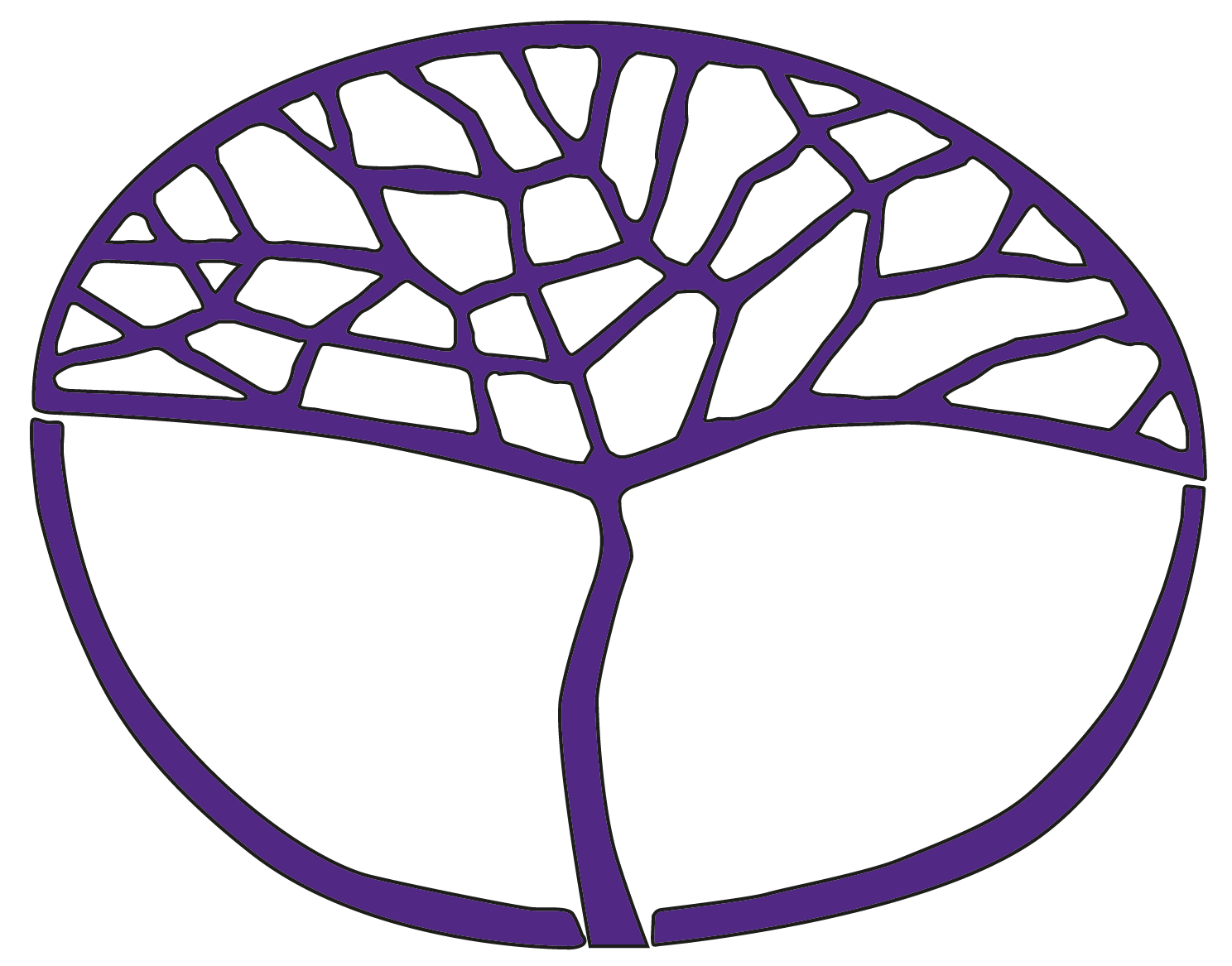 Marine and Maritime StudiesGeneral Year 11Copyright© School Curriculum and Standards Authority, 2014This document – apart from any third party copyright material contained in it – may be freely copied, or communicated on an intranet, for non-commercial purposes in educational institutions, provided that the School Curriculum and Standards Authority is acknowledged as the copyright owner, and that the Authority’s moral rights are not infringed.Copying or communication for any other purpose can be done only within the terms of the Copyright Act 1968 or with prior written permission of the School Curriculum and Standards Authority. Copying or communication of any third party copyright material can be done only within the terms of the Copyright Act 1968 or with permission of the copyright owners.Any content in this document that has been derived from the Australian Curriculum may be used under the terms of the Creative Commons Attribution 4.0 International licence.DisclaimerAny resources such as texts, websites and so on that may be referred to in this document are provided as examples of resources that teachers can use to support their learning programs. Their inclusion does not imply that they are mandatory or that they are the only resources relevant to the course.Sample course outlineMarine and Maritime Studies – General Year 11Unit 1 It is recognised that the order in which the syllabus is delivered may vary to suit the weather constraints required to undertake some of the water activities.Science Inquiry SkillsScience Inquiry Skills align with the Science Understanding and Science as a Human Endeavour content of the unit and are integrated into the learning experiences.construct questions for investigation; propose hypotheses; and predict possible outcomes plan investigations, including the procedure/s to be followed, the materials required, and the type and amount of data to be collected; assess risk and address ethical issues associated with these methodsconduct investigations, including using ecosystem surveying techniques, including line transects, safely, competently and methodically for the collection of reliable data represent data in meaningful and useful ways; organise and analyse data to identify trends, patterns and relationships; qualitatively describe sources of measurement error and inconsistencies in data; and use evidence to make and justify conclusions interpret a range of scientific and media texts, and evaluate the conclusions by considering the quality of available evidence construct and use appropriate representations, including classification keys to communicate conceptual understanding, solve problems and make predictions communicate scientific ideas and information for a specific purpose, using appropriate language, nomenclature and formats, including scientific reportsSemester 1 – Snorkelling and divingUnit 2Science Inquiry SkillsScience Inquiry Skills align with the Science Understanding and Science as a Human Endeavour content of the unit and are integrated into the learning experiences.construct questions for investigation; propose hypotheses; and predict possible outcomes plan investigations, including the procedure/s to be followed, the materials required, and the type and amount of data to be collected; assess risk and address ethical issues associated with these methodsconduct investigations, including using ecosystem surveying techniques, including line transects, safely, competently and methodically for the collection of reliable data represent data in meaningful and useful ways; organise and analyse data to identify trends, patterns and relationships; qualitatively describe sources of measurement error and inconsistencies in data; and use evidence to make and justify conclusions interpret a range of scientific and media texts, and evaluate the conclusions by considering the quality of available evidence construct and use appropriate representations, including classification keys to communicate conceptual understanding, solve problems and make predictions communicate scientific ideas and information for a specific purpose, using appropriate language, nomenclature and formats, including scientific reportsSemester 2 – Snorkelling and divingSample course outlineMarine and Maritime Studies – General Year 11Unit 1It is recognised that the order in which the syllabus is delivered may vary to suit the weather constraints required to undertake some of the water activities.Science Inquiry SkillsScience Inquiry Skills align with the Science Understanding and Science as a Human Endeavour content of the unit and are integrated into the learning experiences.construct questions for investigation; propose hypotheses; and predict possible outcomes plan investigations, including the procedure/s to be followed, the materials required, and the type and amount of data to be collected; assess risk and address ethical issues associated with these methodsconduct investigations, including using ecosystem surveying techniques, including line transects, safely, competently and methodically for the collection of reliable data represent data in meaningful and useful ways; organise and analyse data to identify trends, patterns and relationships; qualitatively describe sources of measurement error and inconsistencies in data; and use evidence to make and justify conclusions interpret a range of scientific and media texts, and evaluate the conclusions by considering the quality of available evidence construct and use appropriate representations, including classification keys to communicate conceptual understanding, solve problems and make predictions communicate scientific ideas and information for a specific purpose, using appropriate language, nomenclature and formats, including scientific reportsSemester 1 – SailingUnit 2Science Inquiry SkillsScience Inquiry Skills align with the Science Understanding and Science as a Human Endeavour content of the unit and are integrated into the learning experiences.construct questions for investigation; propose hypotheses; and predict possible outcomes plan investigations, including the procedure/s to be followed, the materials required, and the type and amount of data to be collected; assess risk and address ethical issues associated with these methodsconduct investigations, including using ecosystem surveying techniques, including line transects, safely, competently and methodically for the collection of reliable data represent data in meaningful and useful ways; organise and analyse data to identify trends, patterns and relationships; qualitatively describe sources of measurement error and inconsistencies in data; and use evidence to make and justify conclusions interpret a range of scientific and media texts, and evaluate the conclusions by considering the quality of available evidence construct and use appropriate representations, including classification keys to communicate conceptual understanding, solve problems and make predictions communicate scientific ideas and information for a specific purpose, using appropriate language, nomenclature and formats, including scientific reportsSemester 2 – SailingWeekKey teaching points1–2Structure of the syllabuscourse outlineassessment outlineMarine: Oceanographydefinition of oceanographyproperties of seawater and methods of water testing wind formationTask 1: Science inquiry – Properties of seawater3–5Marine: Oceanographyocean tides, waves and currentsfeatures of Western Australian ocean currentsmethods used to measure surface current speed and direction and tidesTask 2: Test – Oceanography6–7Marine: Environmental and resource managementissues related to Western Australian fisheriesrules and regulations relating to Western Australian recreational fishing and commercial fisheriesan increase in the number of recreational fishers, together with an increased use of technology have impacted on the stocks of offshore demersal scalefish. Regulatory measures are used to protect stocks, and long-term sampling programs are undertaken so that predictions can be made about fish numbers in the future (SHE)Task 3: Extended response – Marine fisheries management 8–10Maritime: Designbasic design processmarine construction materials – properties, purpose and useseffects of sunlight, water, salt, oxygen and living organisms on construction materialsTask 4: Science inquiry – Factors affecting corrosion of steel11–12Maritime: Small craftnautical terminologyfactors affecting buoyancy and stabilitydesign, construction and use of pulley systemsTask 5: Practical – Design and construction of pulley systemsTask 6: Test – Maritime design and small craft13–16Snorkelling and divingsnorkelling equipmentpre- and post-dive care of and maintenance of equipmentbuddy responsibilitieshand signalsentry and exit techniques relevant to the environmentunderwater swimmingfinning – technique, direction controlmask defogging and clearing a partially flooded masksnorkel breathing and snorkel clearing duck diving, safe descending and ascending techniquemaritime communication systems, including underwater hand signals, are based on international conventions, and are subject to change through debate and resolution (SHE)snorkelling skillsTask 7: Practical – Presentation on the function and use of snorkelling equipmentTask 8: Practical – Snorkelling skills assessmentWeekKey teaching points1–4Marine: Oceanographylocation and characteristics of ocean zonesadaptations of marine organisms living within these zonesclassification of marine organisms based on habitat and motilityidentification and classification of Western Australian marine organismsclassification systems have been developed to allow scientists to identify and communicate information about organisms. Classification systems are reviewed based on new information and evidence (SHE)food chains and webs relevant to the ocean zones studiedTask 9: Scientific skills – Classifying Western Australian marine organismsTask 10: Test – Oceanography 5–6Marine: Environmental and resource managementmarine-protected areas, parks, reserves and sanctuary zonesroles and responsibilities of Western Australian marine resource management organisationstechniques in conjunction with measurement of abiotic factors, can be used so that a complete picture of the health of an ecosystem and its resilience to change may be obtained (SHE)a world-wide sighting and photo-identification system has been created which enables people to act as citizen scientists, assisting in the conservation of whale sharks and enhancing knowledge of the demographics of this species (SHE)Task 11: Investigation – Case study to illustrate roles and responsibilities of Western Australian marine resource management organisations7–8Maritime: Designdesign features of marine or maritime equipmentmethods of maritime construction9–10Maritime: Small craftfeatures of small craft propulsion systemssteering and gear systemsTask 12: Extended response – Compare and contrast outboard and inboard motorsTask 13: Test – Maritime design and small craft11–14Snorkelling and divingunderwater visionunderwater hearingeffects of diving on the body e.g. barotraumas, heat loss, ear pressuresnorkelling and diving requires knowledge of the effect of pressure on the body at depth in order to prevent barotraumas. Diving equipment is designed to enhance the safety and comfort of the user. Materials are chosen, and equipment designed, to improve efficiency and safety (SHE)Task 14: Practical – Light box investigation of refraction of light and colour15–16Snorkelling and divingArchimedes’ principle and buoyancytired buddy towcramp releaseditch and recovery of an object – weight beltTask 15: Practical – Snorkelling and diving skills assessmentTask 16: Test – The science of snorkelling theory testWeekKey teaching points1–2Structure of the syllabuscourse outlineassessment outlineMarine: Oceanographydefinition of oceanographyproperties of seawater and methods of water testing wind formationTask 1: Science inquiry – Properties of seawater3–5Marine: Oceanographyocean tides, waves and currentsfeatures of Western Australian ocean currentsmethods used to measure surface current speed and direction and tidesTask 2: Test – Oceanography6–7Marine: Environmental and resource managementissues related to Western Australian fisheriesrules and regulations relating to Western Australian recreational fishing and commercial fisheriesan increase in the number of recreational fishers, together with an increased use of technology have impacted on the stocks of offshore demersal scalefish. Regulatory measures are used to protect stocks, and long-term sampling programs are undertaken so that predictions can be made about fish numbers in the future (SHE)Task 3: Extended response – Marine fisheries management 8–10Maritime: Designbasic design processmarine construction materials – properties, purpose and useseffects of sunlight, water, salt, oxygen and living organisms on construction materialsTask 4: Science inquiry – Factors affecting corrosion 11–12Maritime: Small craftnautical terminologyfactors affecting buoyancy and stabilitydesign, construction and use of pulley systemsTask 5: Practical – Design and construction of pulley systemsTask 6: Test – Maritime design and small craft13–16Sailingthe history of sail and its significancetypes of sailing craftparts of a sailing dinghysail designmachines in sail boats and forces acting on a sail boatBernoulli’s principle and sailsTask 7: Practical – Design and construction of model sail craftTask 8: Test – Sailing theory testWeekKey teaching points1–4Marine: Oceanographylocation and characteristics of ocean zonesadaptations of marine organisms living within these zonesclassification of marine organisms based on habitat and motilityidentification and classification of Western Australian marine organismsclassification systems have been developed to allow scientists to identify and communicate information about organisms. Classification systems are reviewed based on new information and evidence (SHE)food chains and webs relevant to the ocean zones studiedTask 9: Scientific skills – Classifying Western Australian marine organisms Task 10: Test – Oceanography5–6Marine: Environmental and resource managementmarine-protected areas, parks, reserves and sanctuary zonesroles and responsibilities of Western Australian marine resource management organisationstechniques in conjunction with measurement of abiotic factors, can be used so that a complete picture of the health of an ecosystem and its resilience to change may be obtained (SHE)a world-wide sighting and photo-identification system has been created which enables people to act as citizen scientists, assisting in the conservation of whale sharks and enhancing knowledge of the demographics of this species (SHE)Task 11: Investigation – Case study to illustrate roles and responsibilities of Western Australian marine resource management organisations7–8Maritime: Designdesign features of marine or maritime equipmentmethods of maritime construction9–10Maritime: Small craftfeatures of small craft propulsion systemssteering and gear systemsTask 12: Extended response – Compare and contrast outboard and inboard motorsTask 13: Test – Maritime design and small craft11–14Sailingknots and rope skillsboat preparation and launchingcentre board positionsails and sailing manoeuvresTask 14: Practical – Knot board Task 15: Practical – Knot tying test15–16Sailingdisabled sail craftdiagnose and repair common equipment problems and breakagesskipper’s responsibilitiesIALA buoyageTask 16: Practical – Sailing skills assessment